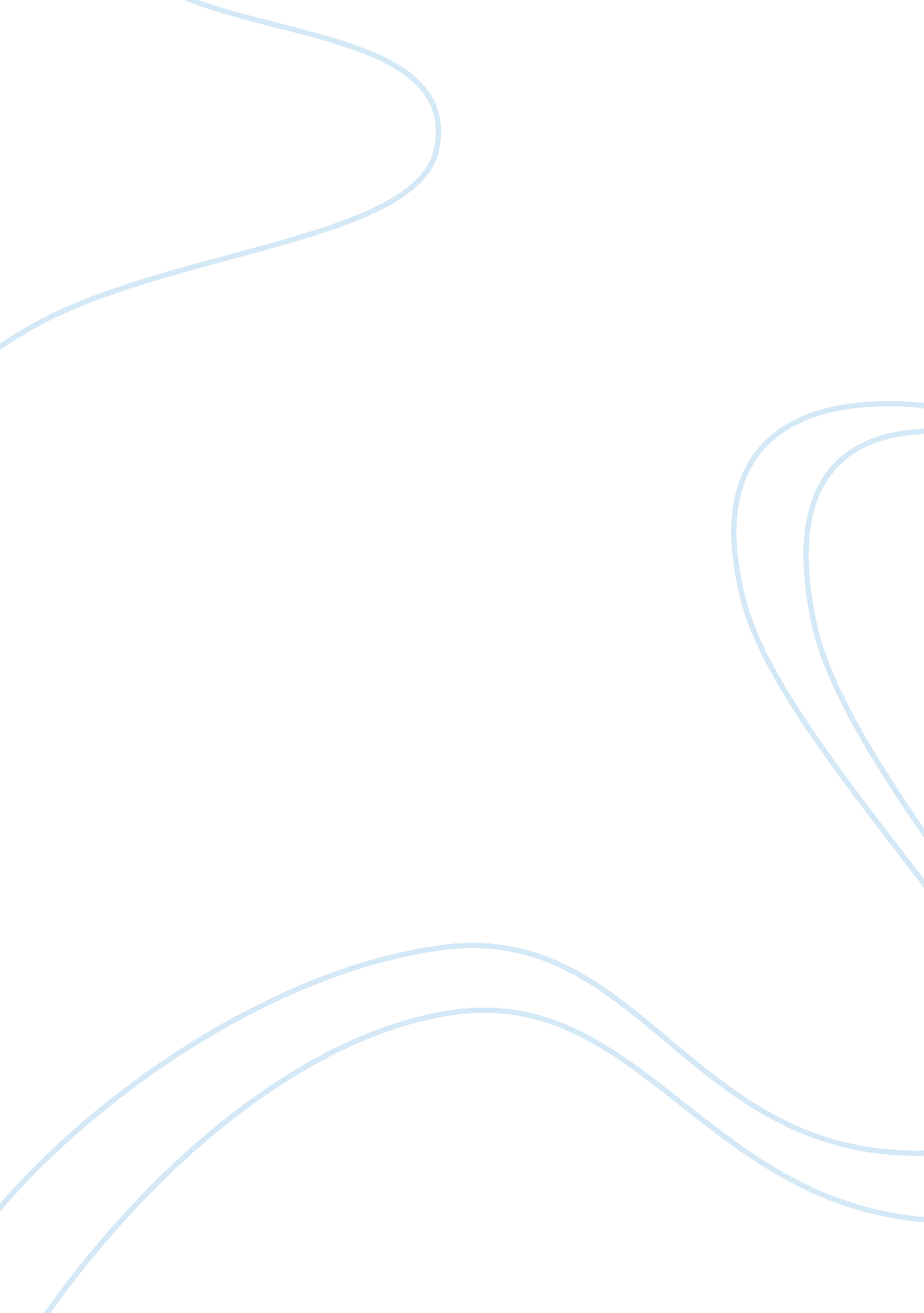 Why are people fascinated by red leavesPsychology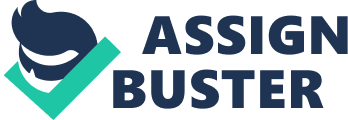 Observation People have always had a strong fascination towards red leaves. Many people are often in awe when they see a red leaf over seeing regular green leaves from plants and trees. The perception over red leaves differ and this may be due well-defined reasons. 
Define problem 
Why are people fascinated with red leaves? 
Hypothesis 
People are captivated by red leaves because of their uniqueness and the inference of autumn. This is especially true because people associate seeing the red color on leaves with the season of autumn that it also evokes a mesmerizing feeling. Inductive inference relates the sight of red leaves to a season. 
Gathering Data 
It would be amiss to correlate the fascination over red leaves without first understanding how it is produced. Articles are available that define this process and also contain the effect that it has on people. In the same light, the most practical way of accumulating data is by observation of people and getting their feedback. Research of the process of inference is equally helpful. 
Result 
Studies have shown that the color red of some leaves is caused by a pigment in the land plants called ‘ anthocyanins.’ “ They account not only for the autumn hues of temperate woodlands, but also for the flushes of developing red foliage seen in tropical forests, on the undersurface of shaded leaves and in crop plants suffering drought or nutrient deficiency” (Lee and Gould, 2002, p. 94). This color on trees and plants evoke the feeling of autumn because these colors only come through during this season when the pigment is most active. Seeing a red leaf generates an inference based on cognitive knowledge that autumn is forthcoming. 
Theory 
People are fascinated with the unique and interesting feature of red leaves because inductive inference convey autumn as a corollary impression. 
Work Cited: 
Lee, D. W., & Gould, K. S. (2002). Why Leaves Turn Red. American Scientist, 524-531. 